05.02 «Резьбовые соединения»Цель задания:- изучение условных изображений резьб и резьбовых соединений;-знакомство с основами конструирования соединений стандартными крепежными деталями;- приобретение навыков вычерчивания резьбовых соединений.Содержание задания: выполнение карандашом на листе формата А3 (420×297) трех упражнений: болтовое соединение, соединение шпилькой и соединение винтом (см. образец, рис. 53).Упражнение 1. Соединение болтовоеДля выполнения упражнения необходимо из табл. 23 выбрать согласно своему варианту исходные данные: номинальный диаметр резьбы болта и толщину соединяемых деталей.По этим параметрам подсчитывают необходимую длину болта:l B1 + B2 + SШ + НГ + К ,где B1, B2 – толщина соединяемых деталей (исходные данные);SШ – толщина шайбы;НГ – высота гайки;К – запас резьбы на выходе болта из гайки.Параметры SШ , НГ и К определяются по условным соотношениям (см. рис. 18). Полученную длину болта округляют до ближайшей стандартной величины (см. табл. 4). Если в эскизе к заданию «Крепежные изделия» выполнялся не болт, а другое крепежное изделие, то упражнение начинают вычерчивать с изображений заданного болта (главный вид, вид слева) с простановкой всех необходимых размеров, которые берутся из табл. 3 и 4.Затем по условным соотношениям (см. рис. 18) вычерчивают изображение болтового соединения (главный вид с фронтальным разрезом и вид сверху). Проставляют необходимые размеры для болтового соединения (см. рис. 53). Размеры величиной менее 2 мм для наглядности изображения принято увеличивать до 2 мм (например односторонний зазор между стенкой отверстия под болт и болтом).Изображения болтового соединения выполняются в виде элементарного сборочного чертежа с указанием позиций деталей и их стандартных обозначений с записью последних под изображениями упражнения. Номера позиций деталей указываются на полках выносных линий, проводимых от деталей.Выносные линии и полки выполняются сплошными тонкими линиями. Длина полки около 8 мм. Выносная линия не должна быть горизонтальной или вертикальной и по возможности не должна пересекать размерные и выносные линии, а также не быть параллельной линиям штриховки. Она должна начинаться точкой на детали, к которой относится. Номера позиций группируют в колонку или строчку по возможности на одной линии. Номера позиций выполняют шрифтом на один–два размера больше, чем размерные числа.Пример. Для номинального диаметра резьбы болта d = 24 мм и толщин соединяемых деталей B1 = 30 мм, B2 = 45 мм подсчитаем длину болта. Таблица 23Варианты задания «Резьбовые соединения» для упражнений 1 и 2Для этого по условным соотношениям (см. рис. 18) определяем:SШ = 0,15 d = 0,15 × 24 = 3,6 мм;НГ = 0,8 d = 0,8 × 24 = 19,2 мм;К = 0,25 d = 0,25 × 24 = 6 мм.Длина болта l B1 + B2 + SШ + НГ + К = 30 + 45 + 3,6 + 19,2 + 6 = 93,8 мм.Ближайшая стандартная величина длины болта по табл. 4 l =100 мм.Упражнение 2. Соединение шпилькой.Для выполнения упражнения из табл. 23 выбирают согласно своему варианту исходные данные: номинальный диаметр резьбы шпильки, толщину присоединяемой детали и материал детали, в которую ввинчивают шпильку. По заданному материалу детали определяется длина ввинчиваемой части шпильки: l1 = d, или l1 = 1,25 d, или l1 = 2d. Устанавливается ГОСТ на шпильку (см. табл. 6). Затем рассчитывается длина шпильки:l B3 + SШ + НГ + К1 + С ,где B3 – толщина присоединяемой детали (исходные данные);SШ – толщина шайбы (см. табл. 10);НГ – высота гайки (см. табл. 5);К1 – запас резьбы на выходе болта из гайки (берется равным одному–двум шагам резьбы, см. табл. 6);С – величина фаски на конце шпильки (см. табл. 6).Расчетная длина шпильки округляется до ближайшей стандартной величины (см. табл. 7). Если в эскизе к заданию «Крепежные изделия» выполнялась не шпилька, а другое крепежное изделие, то упражнение начинают с вычерчивания изображения шпильки с простановкой соответствующих размеров, взятых из табл. 6 и 7.Далее определяют параметры глухого резьбового отверстия под ввинчиваемый конец шпильки. Глубина сверленного отверстия определяется из выраженияL = l1 + 2p + b,где l1 – длина ввинчиваемого конца шпильки;2p – запас резьбы в глухом отверстии, равный примерно двум шагам резьбы шпильки (см. табл. 6);b – недорез резьбы в глухом отверстии (см. табл. 12).Глубину нарезания резьбы определяем из выраженияL1 = l1 + 2p.После определения параметров выполняют изображение глухого резьбового отверстия (главный вид с фронтальным разрезом, вид сверху) с простановкой необходимых размеров (см. рис. 53). Размеры фаски берутся из табл. 12. И наконец, по действительным размерам шпильки, глухого отверстия под шпильку (определены в ходе выполнения упражнения), действительным размерам гайки и шайбы (см. табл. 5 и 10) вычерчивают главный вид соединения с фронтальным разрезом и вид сверху. Размер отверстия в присоеди няемой детали выбирается из табл. 13. Изображение соединения шпилькой рекомендуется выполнять с некоторыми упрощениями. Так, резьба в глухом отверстии условно изображается нарезанной до конца отверстия, а гайка условно изображается без конических фасок. На изображение наносят необходимые размеры (см. рис. 53), ставят позиции на детали, входящие в соединение, записывают условные обозначения крепежных деталей под изображениями данного упражнения (аналогично болтовому соединению).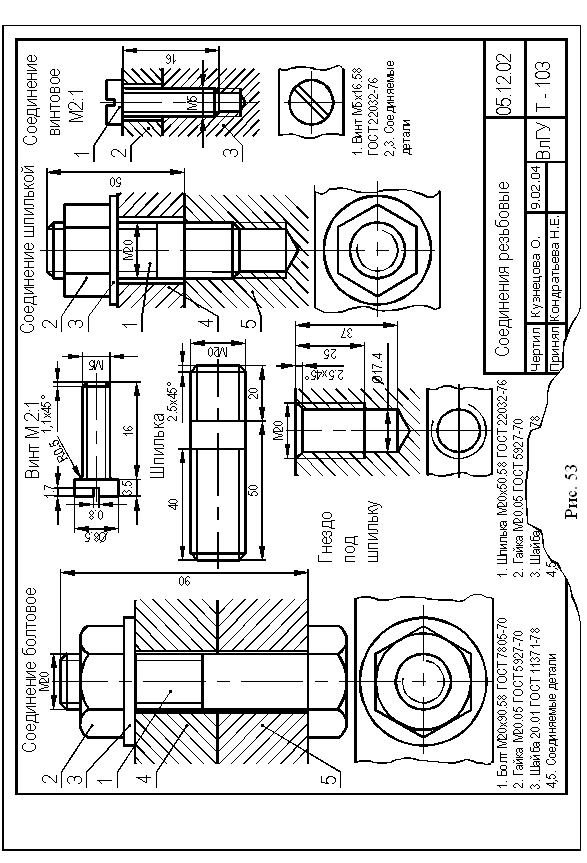 Пример. Для номинального диаметра резьбы шпильки d = 20 мм, толщины присоединяемой детали B3 = 25 мм и выполненной из чугуна детали, в которую вворачивают шпильку, подсчитаем:1. Длину ввинчиваемой части шпильки:l1 = 1,25 d = 1,25 × 20 = 25 мм.Шпилька будет выполнена по ГОСТ 22034-76 и ее размеры берутся из табл. 6 и 7.2. Длину шпильки. Предварительно определяют SШ = 3 мм (см.табл. 10), НГ = 16 мм (см. табл. 5), К1 = (1 .2) р = 2,5 мм, С = 2,5 мм (см. табл. 6).l B3 + SШ + НГ + К1 + С = 25 + 3 + 16 + 2,5 + 2,5 = 49 мм.Ближайшее стандартное значение длины шпильки берем из табл. 7: l = 50 мм.3. Глубину сверления глухого отверстия:l1 = 25 мм (см. п. 1), р = 2,5 мм (см. табл. 1), b = 12 мм (см. табл. 12).L = l1 + 2p + b = 25 + 2 × 2,5 + 12 = 42 мм.4. Глубину нарезания резьбы:L1 = l1 + 2p = 25 + 2 × 2,5 = 30 мм.Упражнение 3. Соединение винтом.Для выполнения упражнения из табл. 24 выбирают согласно своему варианту исходные данные: номинальный диаметр резьбы винта, толщину присоединяемой детали, форму головки винта и материал детали, в которую ввинчивают винт. Рассчитывается длина винта:l B4 + l2,где B4 – толщина присоединяемой детали, l2 – длина ввинчиваемой части резьбового конца винта.Длина l2 рассчитывается аналогично расчету длины ввинчиваемого конца шпильки (см. упр.2, п.1) в зависимости от материала детали, в которую ввинчивается винт: сталь, бронза и латунь – l2 = d, чугун – l2 = 1,25d, легкие сплавы – l2 = 2d.Если цилиндрическая головка заглубляется в присоединяемую деталь (см. рис. 20), то длина винта подсчитывается следующим образом: l B4 + l2 – t ,где t – глубина расточки в присоединяемой детали для утопления цилиндрической головки винта (см. табл. 14).Полученная длина винта округляется до стандартного значения (см. табл. 9).Таблица 24Варианты задания «Резьбовые соединения» для упражнения 3Высота головки винта в длину винта не входит, за исключением винта с потайной головкой. Если в эскизе к заданию «Крепежные изделия» выполняется не винт, а другое крепежное изделие, то выполнение упражнения начинают с вычерчивания изображения винта по действительным размерам с простановкой необходимых размеров, взятых из табл. 8 и 9.Параметры глухого резьбового отверстия под винт определяются аналогично расчету глухого отверстия для шпильки (см. упр.2, п. 3). После того как определены все размеры винта и резьбового отверстия под винт, вычерчивают по действительным размерам изображения винтового соединения (главный вид с фронтальным разрезом и вид сверху) с простановкой необходимых размеров, позиций и записью условного обозначения под изображениями (см. рис. 53). Резьба в отверстии под винт условно показывается нарезанной до конца.Шлиц в головке винта на виде сверху при изображении соединения условно выполняется под углом 45о к горизонтальной линии. На изображение наносят необходимые размеры (см. рис. 53), ставят позиции на детали, входящие в соединение, записывают условные обозначения крепежных де- талей под изображениями данного упражнения (аналогично болтовому соединению и соединению шпилькой).Пример. Для номинального диаметра резьбы винта с цилиндрической головкой d = 12 мм, толщины присоединяемой детали B4 = 20 мм и детали из легкого сплава в которую вворачивается винт (l2 = 2d), подсчитаем длину винта:l B4 + l2 = 20 + 2 × 12 = 44 мм.Округляем до стандартного значения (см. табл. 9): l = 45 мм.Глубина сверления отверстия под винт:l2 = 24 мм, p = 1,75 мм (см. табл. 1), b = 8 мм (см. табл. 12)L = l2 + 2p + b = 24 + 2 × 1,75 + 8 = 35,5 мм.Все изображения на чертеже выполняются с соблюдением требований по толщине линий штриховки, шрифту. Соединение винтом с размером резьбы до 12 мм рекомендуется выполнять в масштабе 2:1, а с размером резьбы до 8 мм – в масштабе 5:1. Ориентировочное расположение на листе с надписями и размерами показано на рис. 53.05.03 «Трубные соединения»Цель задания:- знакомство с крепежными деталями трубных соединений;- изучение условных изображений трубных резьб и трубных соединений;-знакомство с основами конструирования трубных соединений стандартными соединительными деталями;- приобретение навыков вычерчивания трубных соединений.Содержание задания: выполнение карандашом на листе формата А4 (297×210) упражнения на трубное соединение (см. образец, рис. 55).Упражнение. Трубное соединениеДля выполнения упражнения из табл. 27 выбирают согласно своему варианту исходные данные: диаметр условного прохода трубы и соединяемые детали (фитинги), обозначенные в таблице знаком «+». Нужно построить главный вид трубного соединения, с совмещением продольного фронтального разреза и половины вида, а также изображение поперечного сечения соединения (см. рис. 55).Конструктивные размеры стандартных соединительных деталей (см. рис. 21, 22, 23) и их элементов (см. рис. 54) приведены в табл. 15, 16 и 25. Размеры сечения труб приведены в табл. 26.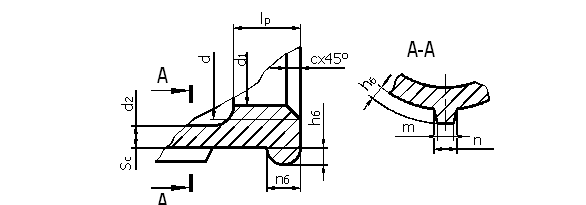 Рис. 54Таблица 25Конструктивные размеры резьбовых участков фитингов по ГОСТ 8944-75 для муфт, угольников, тройников, ммТаблица 26Размеры сечения водогазопроводных трубпо ГОСТ 3262-75,мм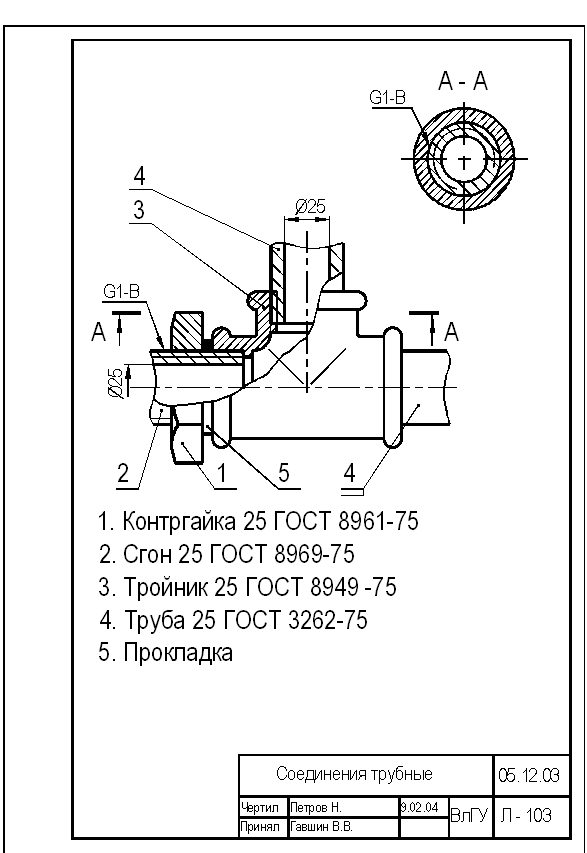 Рис. 55Таблица 27Варианты задания «Трубные соединения»Стандартные соединительные детали отмечаются позициями согласно условным обозначениям фитингов с соответствующей их расшифровкой, которая записывается под изображениями.Необходимо отметить особенности выполнения изображений элементов трубных соединений, связанных с технологией сборки:- изображение трубы или сгона, соединенного с фитингом коротким участком резьбы, выполняется с учетом того, что короткий конец ввинчивается на всю длину (плоскость торца фитинга изображается на одном уровне с границей резьбы);- контргайка навинчивается всегда на длинный участок резьбы сгона;- при выполнении вариантов, включающих переходной тройник, сгон ввинчивается со стороны меньшего диаметра. Соответственно условный проход сгона и размер контргайки подбираются по размеру меньшего диаметра тройника;- при соединении двух участков трубы (трубы и сгона) прямой муфтой зазор между торцами устанавливается в пределах 2 – 5 мм (меньший зазор для труб меньшего диаметра);- для уплотнения трубного резьбового соединения чаще всего применяется пакля со специальной пропиткой, поэтому на чертеже в разрезах уплотнение допускается изображать линией двойной толщины.Соединение болтовое, ммСоединение болтовое, ммСоединение болтовое, ммСоединение шпилькой, ммСоединение шпилькой, ммСоединение шпилькой, ммВари-антНоминаль-ный диаметр резьбы dТолщина присоединяе-мой деталиТолщина присоединяе-мой деталиНоминаль-ный диаметр резьбыdТолщина присоеди-няемой детали В3Материал с резьбо-вым от-верстиемВари-антНоминаль-ный диаметр резьбы dВ1В2Номиналь-ный диаметр резьбыdТолщина присоеди-няемой детали В3Материал с резьбо-вым от-верстием12740401835Чугун21215151620«31820252030«42425402250Латунь51420151825«Соединение винтовое, ммСоединение винтовое, ммСоединение винтовое, ммСоединение винтовое, ммВари-антНоминаль-ный диаметр резьбы dТолщина присоеди-няемой детали В3Материалс резьбовымотверстиемВид винта и расположение его головки в присоединяемой детали (рис. 20)1810СтальРис.20,а2106Чугун«384Бронза«462Лег. сплав«552Латунь«Диаметр условного проходаdd1d2nбhбScmnclpЧисло ребер1520,96518,63121,53,52,02,82,04,011222026,44224,1172742,53,02,04,0113,522533,25030,2913442,53,32,54,51,51543241,91238,95242,543,03,62,55,01,51744047,80544,84548,543,04,03,05,01,5194Диаметр условного проходаНаружный диаметрТолщина стенкиДлина резьбыДлина резьбыДиаметр условного проходаНаружный диаметрТолщина стенкикороткаядлинная1521,32,89.0142526,82,810,5162533,53,211.0183242,33,213,0204048,03,515,022Вари-антДиаметруслов-ного проходаммТрубаСгонУголь-никпрямойМуфта прямаяТрой-никпрямойТройник переход-ный Контр-гайка115+++---+215+++---+315++-+--+415++--+-+515++--+20×15+